Credit Card InformationAuthorizationNote:Mazie’s Mission services are STRICTLY for rescue groups and municipal shelters ONLY.We do not perform services on privately owned pets.Please answer the following questions to help us serve you better:How many animals do you average in your program at any one time? _________________Where do you take your foster pets for off-site adoptions? __________________________How many adoption events do you hold a month? ________________________________Are you a 501©3 organization?    YES    NO      If yes, please attach with your application. If no, do you plan on filing?     YES    NO      If no, why? ______________________________Do you personally administer vaccinations to the pets in your program?   YES   NO    If yes, which ones and where do you purchase them? ___________________________________How many foster families do you average at any one time? __________________________What are the minimal required procedures to be performed on your pets in order to be considered adoptable (i.e. altered, Bordetella, negative fecal, microchip, etc)? ______________________________________________________________________________________Are your pets on heartworm and/or flea prevention? Which ones? ______________________What is your protocol for dogs who are heartworm positive? ___________________________ Do you prefer that Rabies tags/certificates, records and microchip information go home with each foster or that they are left at the clinic for weekly pick up from one of your representatives?     FOSTER       WEEKLY PICK UP Are individual fosters allowed to make appointments?  YES   NO    If no, who is authorized to make appointments? (Please list by name) ________________________________________ How many animals are allowed in a foster home at any given time? ____________________Please initial the following to state you understand the policies of Mazie’s Mission: Please be aware that your credit card will be charged EACH DAY there are services rendered at our clinic. We DO NOT hold invoices for any reason.  _____There will be a $40 charge to your account after the 2nd No show/No cancellation. There is also an automatic $40 Surgery No Show Fee if cancellation is not given at least 24 hours before scheduled surgery.  _____It is possible that your pets (our patients) will be featured on our social media accounts. It will be your responsibility to discuss any objections with a Mazie’s staff member. _____ALL medical records MUST be provided. Records can be emailed to vet-care@maziesmission.org. If records are brought to the appointment, you MUST arrive 15 minutes early to allow for review. Proper care cannot be given to the pet if we are unaware of any treatment or medications the pet has been given.  _____Clinic services and products are for rescue and shelter pets ONLY. Privately owned pets are NOT treated at the clinic.  If a privately owned pet is presented for treatment by ANYONE representing the rescue group (fosters included), the partnership will be TERMINATED immediately.  _____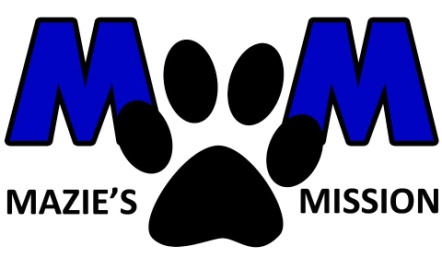 Rescue Partner InformationRescue Name:Rescue Name:Contact InformationContact InformationContact InformationContact InformationContact InformationContact InformationContact InformationPlease list 5 contact people authorized to make medical and financial decisions for the rescue.Please list 5 contact people authorized to make medical and financial decisions for the rescue.Please list 5 contact people authorized to make medical and financial decisions for the rescue.Please list 5 contact people authorized to make medical and financial decisions for the rescue.Please list 5 contact people authorized to make medical and financial decisions for the rescue.Please list 5 contact people authorized to make medical and financial decisions for the rescue.Please list 5 contact people authorized to make medical and financial decisions for the rescue.NameNamePhonePhoneEmailEmailPrimary ContactContact 2Contact 3Contact 4Contact 5Credit Card TypeMastercardVisaVisaDiscoverDiscoverAmexCredit Card Number3 Digit Card CodeCard Expiration DateCard Expiration DateBilling Address & ZipI authorize Mazie’s Mission to charge the above credit card for services requested.I authorize Mazie’s Mission to charge the above credit card for services requested.Signature of Card HolderPrinted NameRescue Partner InformationRescue Name: